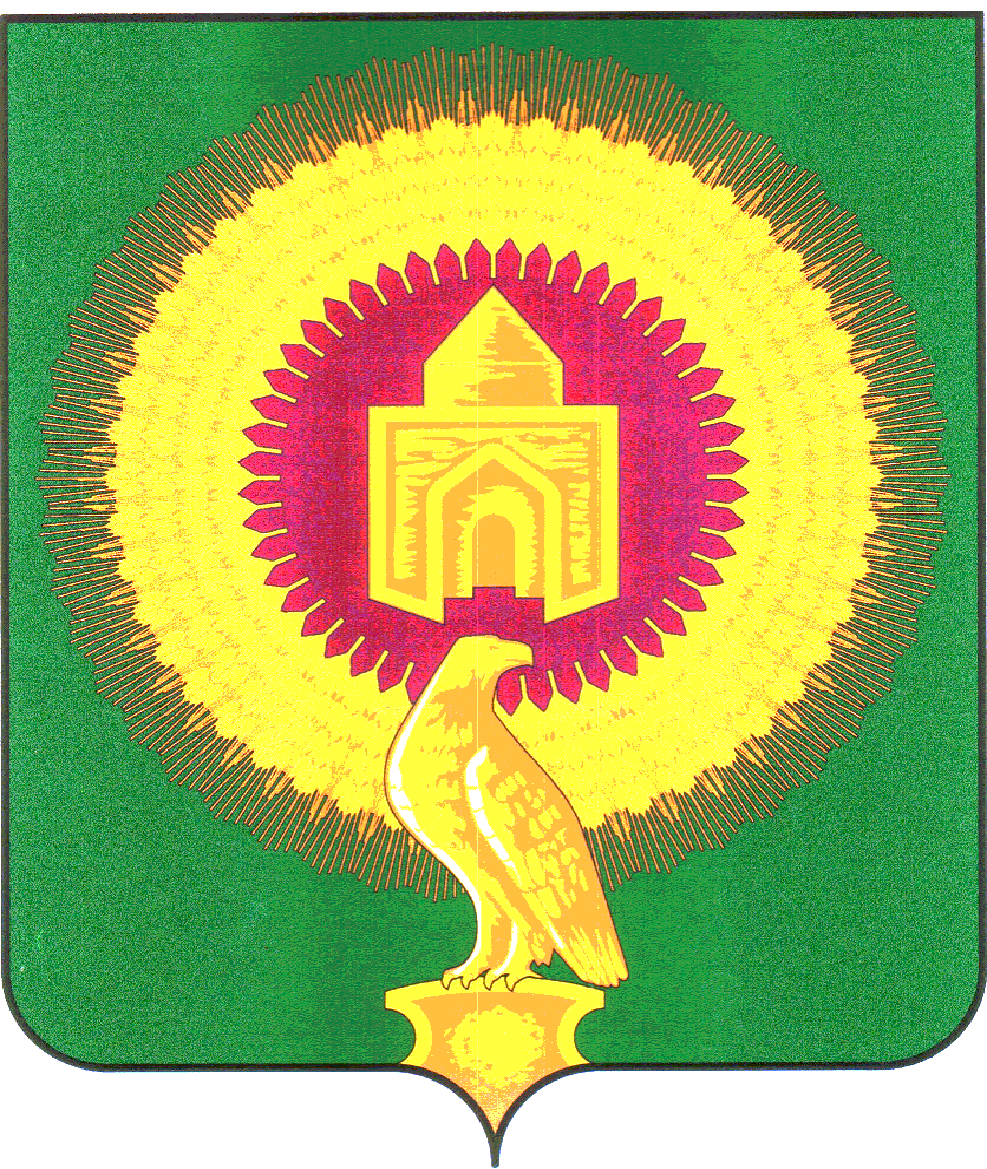 АДМИНИСТРАЦИЯ ВАРНЕНСКОГО МУНИЦИПАЛЬНОГО РАЙОНАЧЕЛЯБИНСКОЙ ОБЛАСТИКомиссия по соблюдению требований к служебному поведению муниципальных служащих Варненского муниципального района Челябинской области и урегулированию конфликта интересов ПРОТОКОЛ № 4с. Варна	            02 мая 2023 г.Состав комиссии:Председательствовал:1. П. – первый заместитель главы Варненского муниципального района Челябинской областиЧлены комиссии:2. М. – управляющий делами администрации Варненского муниципального района Челябинской области, заместитель председателя комиссии;3. К. – председатель Собрания депутатов Варненского муниципального района Челябинской области (по согласованию)4. Л.– директор МУДО «Варненская ДШИ», руководитель Общественной приемной Губернатора Челябинской области в Варненском  районе5    Ч. – председатель Совета ветеранов Варненского районаСекретарь комиссии:6. Т. – главный специалист отдела муниципальной службы и кадров администрации Варненского муниципального района Челябинской области. Приглашенные (без права участия в голосовании): Г. – специалист 1 категории отдела ЗАГС администрации Варненского муниципального района Челябинской области.Число членов комиссии, принимающих участие в заседании Комиссии, составляет 6 человек. Число членов комиссии, не замещающих должности муниципальной службы в органе местного самоуправления муниципального образования, составляет 2 человека (не менее 1/4 от общего числа членов Комиссии), из них присутствует на заседании комиссии 2 человека. Кворум для проведения заседания Комиссии (2/3 от общего числа членов Комиссии) имеется.ПОВЕСТКА ДНЯ: 	1. Рассмотрение Уведомления Г. - специалиста 1 категории отдела ЗАГС администрации Варненского муниципального района Челябинской области о намерении выполнять иную оплачиваемую работу в качестве заместителя председателя участковой избирательной комиссии Варненского района Челябинской области.По первому вопросу слушали:	1. Т. – секретаря комиссии, которая ознакомила членов комиссии с уведомлением Г. о намерении выполнить иную оплачиваемую работу в качестве заместителя председателя участковой избирательной комиссии Варненского района.В целях более полного изучения рассматриваемого уведомления представлены следующие документы:- копия решения Территориальной избирательной комиссии Варненского района Челябинской области от 10 августа 2020 г. № 94/1-4 «О назначении Г. членом УИК №1629».Согласно п.9 Порядка уведомления муниципальными служащими Варненского муниципального района Челябинской области представителя нанимателя о намерении выполнять иную оплачиваемую работу, утвержденного постановлением администрации Варненского муниципального района Челябинской области от 03.10.2013г. № 894, глава района с соответствующей резолюцией данное уведомление направил на рассмотрение Комиссии. В соответствии с частью 2 статьи 11 Федерального закона от 2 марта 2007 года №25-ФЗ «О муниципальной службе в Российской Федерации» муниципальный служащий, за исключением муниципального служащего, замещающего должность главы местной администрации по контракту, вправе с предварительным письменным уведомлением представителя нанимателя (работодателя) выполнять иную оплачиваемую работу, если это не повлечет за собой конфликт интересов и если иное не предусмотрено настоящим Федеральным законом.  На основании статьи 14.1 настоящего Федерального закона под конфликтом интересов понимается ситуация, при которой личная заинтересованность (прямая или косвенная) муниципального служащего влияет или может повлиять на объективное исполнение им должностных обязанностей и при которой возникает или может возникнуть противоречие между личной заинтересованностью муниципального служащего и законными интересами граждан, организаций, общества, Российской Федерации, субъекта Российской Федерации, муниципального образования, способное привести к причинению вреда этим законным интересам граждан, организаций, общества, Российской Федерации, субъекта Российской Федерации, муниципального образования. Под личной заинтересованностью муниципального служащего понимается возможность получения муниципальным служащим при исполнении должностных обязанностей доходов (неосновательного обогащения) в денежной либо натуральной форме, доходов в виде материальной выгоды непосредственно для муниципального служащего, членов его семьи или лиц, указанных в пункте 5 части 1 статьи 13 настоящего Федерального закона, а также для граждан или организаций, с которыми муниципальный служащий связан финансовыми или иными обязательствами.   Прошу рассмотреть и принять соответствующее решение.2. Г., которая пояснила, что в соответствии с пунктом 6 статьи 27 Федерального закона от 12.06.2002 №67-ФЗ "Об основных гарантиях избирательных прав и права на участие в референдуме граждан Российской Федерации" и Законом Челябинской области от 13.11.2006г. №70-ЗО «Об избирательных комиссиях Челябинской области» участковая избирательная комиссия при подготовке и проведении выборов разного уровня власти:1) информирует население об адресе и о номерах телефонов участковой избирательной комиссии, времени ее работы, а также о дне, времени и месте голосования;2) уточняет список избирателей по соответствующему избирательному участку, а в случаях, предусмотренных частями 2 и 3 статьи 13 настоящего областного закона, - составляет и уточняет указанный список избирателей;3) проводит ознакомление избирателей со списком избирателей, рассматривает заявления об ошибках и о неточностях в списке избирателей и решает вопросы о внесении в него соответствующих изменений;4) обеспечивает подготовку помещений для голосования, ящиков для голосования и другого оборудования и надлежащее оборудование помещения для голосования;5) обеспечивает информирование избирателей о зарегистрированных кандидатах на основе сведений, полученных из территориальной избирательной комиссии;6) контролирует соблюдение на территории избирательного участка порядка проведения предвыборной агитации, правил размещения предвыборных агитационных материалов;7) выдает избирателям открепительные удостоверения;8) организует на избирательном участке голосование в день голосования;9) проводит подсчет голосов избирателей, устанавливает итоги голосования на избирательном участке, составляет протокол об итогах голосования на избирательном участке и передает его в соответствующую территориальную избирательную комиссию;10) объявляет итоги голосования на избирательном участке и выдает заверенные копии протокола об итогах голосования лицам, осуществлявшим наблюдение за ходом голосования;11) рассматривает в пределах своих полномочий жалобы (заявления) на нарушения Федерального закона "Об основных гарантиях избирательных прав и права на участие в референдуме граждан Российской Федерации", настоящего областного закона и принимает по ним мотивированные решения;12) обеспечивает хранение, передачу документов, связанных с подготовкой и проведением выборов Губернатора области, в соответствии с порядком, утвержденным Избирательной комиссией области;13) обеспечивает на территории избирательного участка использование технических средств подсчета голосов в соответствии с порядком, установленным Федеральным законом "Об основных гарантиях избирательных прав и права на участие в референдуме граждан Российской Федерации";14) осуществляет иные полномочия в соответствии с Федеральным законом "Об основных гарантиях избирательных прав и права на участие в референдуме граждан Российской Федерации" и настоящим областным законом.Выполнение иной оплачиваемой работы планируется по 12.06.2023 г. на основании решения Территориальной избирательной комиссии Варненского района Челябинской области от 10.08.2020 г. № 94/1-4.  Работа будет выполняться в рабочие дни с 17-00 ч. по 20-00 ч., в выходные дни с 12-00 ч. по 16-00 ч. в период организации и проведения избирательной кампании всех уровней.	3. Выслушав и обсудив вопрос с членами комиссии П., предложил вынести на голосование вопрос о согласовании выполнения иной оплачиваемой работы специалиста 1 категории отдела ЗАГС администрации Варненского муниципального района в качестве заместителя председателя участковой избирательной комиссии № 1629 Варненского района в период с 10 августа 2020 г. по 12июня 2023 г. Результаты голосования:  За – 6 человекПротив – 0 человек По результатам голосования вынесено следующее решение.РЕШЕНИЕ: Установить, что иная оплачиваемая работа, выполняемая Г.,  не влияет и не может повлиять на объективное исполнение ею должностных обязанностей, при котором возникает или может возникнуть противоречие между личной заинтересованностью муниципального служащего и законными интересами граждан, организаций, общества, Российской Федерации,  муниципального образования, способное привести к причинению вреда этим законным интересам граждан, организаций, общества, Российской Федерации, муниципального образования, следовательно, соблюдены требования об урегулировании конфликта интересов.2) Дать согласие Г. на участие в качестве члена участковой избирательной комиссии №1629 Варненского района на выборах разного уровня власти, так как это не повлечет за собой конфликт интересов, предусмотренный статьей 14.1 Федерального закона от 2 марта 2007 года № 25-ФЗ «О муниципальной службе в Российской Федерации».3) Обязать Г. в случае изменения графика выполнения иной оплачиваемой работы, а также иных обстоятельств, связанных с выполнением такой работы, уведомить работодателя в соответствии с Порядком уведомления муниципальными служащими Варненского муниципального района Челябинской области о намерении выполнять иную оплачиваемую работу.Подписи:Председатель комиссии 				_______________________               								подписьЧлены комиссии: 					_______________________                          								подпись               						_______________________                          								подпись         							_______________________                          								подпись			_______________________                          								подписьПротокол вела секретарь комиссии 		_______________________подпись